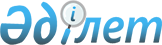 Об утверждении Правил возмещения расходов на служебные командировки за счет средств областного бюджета, в том числе в иностранные государства
					
			Утративший силу
			
			
		
					Постановление акимата Западно-Казахстанской области от 22 мая 2019 года № 125. Зарегистрировано Департаментом юстиции Западно-Казахстанской области 24 мая 2019 года № 5680. Утратило силу постановлением акимата Западно-Казахстанской области от 20 сентября 2021 года № 185
      Сноска. Утратило силу постановлением акимата Западно-Казахстанской области от 20.09.2021 № 185 (вводится в действие по истечении десяти календарных дней после дня первого официального опубликования).
      Руководствуясь Законом Республики Казахстан от 23 января 2001 года "О местном государственном управлении и самоуправлении в Республике Казахстан" и постановлением Правительства Республики Казахстан от 11 мая 2018 года № 256 "Об утверждении Правил возмещения расходов на служебные командировки за счет бюджетных средств, в том числе в иностранные государства" (зарегистрированное в Реестре государственной регистрации нормативных правовых актов №121550) акимат Западно-Казахстанской области ПОСТАНОВЛЯЕТ:
      1. Утвердить прилагаемые Правила возмещения расходов на служебные командировки за счет средств областного бюджета, в том числе в иностранные государства.
      2. Государственному учреждению "Управление экономики и бюджетного планирования Западно-Казахстанской области" (Манкараев К.З.) обеспечить государственную регистрацию данного постановления в органах юстиции, его официальное опубликование в Эталонном контрольном банке нормативных правовых актов Республики Казахстан и в средствах массовой информации.
      3. Контроль за исполнением настоящего постановления возложить на заместителя акима Западно-Казахстанской области Конысбаеву Б.Т.
      4. Настоящее постановление вводится в действие по истечении десяти календарных дней после дня первого официального опубликования. Правила возмещения расходов на служебные командировки за счет средств областного бюджета, в том числе в иностранные государства Глава 1. Общие положения
      1. Настоящие Правила возмещения расходов на служебные командировки за счет средств областного бюджета, в том числе в иностранные государства (далее – Правила) определяют порядок возмещения расходов за счет средств областного бюджета на служебные командировки в пределах Республики Казахстан и иностранные государства.
      2. Командировкой является направление работника по распоряжению работодателя для выполнения трудовых обязанностей на определенный срок вне места постоянной работы в другую местность, а также направление работника в другую местность на обучение, повышение квалификации или переподготовку. Глава 2. Порядок возмещения расходов на служебные командировки в пределах Республики Казахстан
      3. Командированному работнику возмещаются следующие расходы:
      1) за каждый день нахождения в командировке выплачиваются суточные в размере двух месячных расчетных показателей;
      2) по найму жилого помещения:
      для руководителей и заместителей руководителей государственных учреждений, норма возмещения расходов по найму жилого помещения в сутки в размере десятикратного размера месячного расчетного показателя в городах Нур-Султане, Алматы, Шымкенте, Атырау, Актау и Байконыр, семикратного размера месячного расчетного показателя – в областных центрах и городах областного значения, трехкратного размера месячного расчетного показателя – в городе Аксай Бурлинского района Западно-Казахстанской области и двукратного размера месячного расчетного показателя – в районных центрах и городах районного значения и поселке Боровое Бурабайского района Акмолинской области;
      для работников государственных учреждений норма возмещения расходов по найму жилого помещения в сутки в размере семикратного размера месячного расчетного показателя в городах Нур-Султане, Алматы, Шымкенте, Атырау, Актау и Байконыр, шестикратного размера месячного расчетного показателя – в областных центрах и городах областного значения, трехкратного размера месячного расчетного показателя – в городе Аксай Бурлинского района Западно-Казахстанской области и двукратного размера месячного расчетного показателя – в районных центрах, городах районного значения, поселке Боровое Бурабайского района Акмолинской области, одного месячного расчетного показателя – в сельских округах;
      3) по проезду к месту командирования и обратно к месту постоянной работы (кроме случаев, когда администрацией предоставляются командированному соответствующие средства передвижения) на основании предъявленных проездных документов (проездной билет и посадочный талон, по проезду автобусом только проездной билет) при проезде по железным дорогам – по тарифу купейного вагона (за исключением вагонов с двухместными купе с нижним расположением мягких диванов, мягкими креслами для сидения с устройством по регулированию его положения (СВ); по водным путям, по шоссейным и грунтовым дорогам – по существующей в данной местности стоимости проезда; в исключительных случаях (при транзитном переезде в случае командирования за пределы Республики Казахстан, отсутствии названных транспортных средств или срочности командировки) в соответствии с приказом руководителя государственного учреждения железнодорожным транспортом – по тарифу вагонов с двухместными купе с нижним расположением мягких диванов, мягкими креслами для сидения с устройством по регулированию его положения (СВ) и воздушным транспортом – по тарифу экономического класса; воздушным транспортом – по тарифу экономического класса – руководителю государственного органа и заместителям руководителя государственного органа;
      4) стоимость бронирования проездных билетов и места в гостинице и пользования постельными принадлежностями в поездах при проезде к месту командирования и обратно к месту постоянной работы, а также комиссионных сборов и штрафы за возврат или обмен проездных билетов при наличии документов, подтверждающих эти расходы;
      5) при отсутствии проездных документов к месту командирования и обратно к месту постоянной работы расходы возмещаются по минимальной стоимости проезда транспортом (за исключением воздушного), указанным в подпункте 3) настоящего пункта;
      6) по проезду автотранспортом (кроме такси) к железнодорожной станции, пристани, аэропорту, если они находятся за пределами населенного пункта, при наличии подтверждающих документов;
      7) транспортные расходы при направлении руководителя государственного учреждения, а также с разрешения первого руководителя государственного учреждения заместителя руководителя государственного учреждения, командировку на служебном автотранспорте в близлежащие районные и областные центры;
      8) в случае отсутствия прямого рейса за пределы Республики Казахстан от места работы расходы по проезду от места работы к месту отправления (вылета) и обратно внутри государства осуществляются за счет средств администратора бюджетных программ по специфике 161 "Командировки и служебные разъезды внутри страны".
      При этом расходы по проезду от места работы к месту отправления (вылета) и обратно внутри государства по приглашению осуществляются за счет средств приглашающей стороны.
      4. При командировках в местность, откуда командированный работник имеет возможность ежедневно возвращаться к месту постоянного жительства, расходы возмещаются в следующем порядке:
      1) если командированный работник по окончании рабочего дня по собственной воле остается в месте командирования, то возмещение суточных и оплата транспортных расходов осуществляется в соответствии с пунктом 3 настоящих Правил;
      2) если командированный работник ежедневно возвращается к месту постоянной работы, то возмещаются только транспортные расходы при наличии проездных документов без выплаты суточных.
      Вопрос о том, может ли работник ежедневно возвращаться из места командировки к месту постоянной работы, в каждом конкретном случае решается руководителем государственного учреждения, в котором работает командированный, с учетом дальности расстояния, условий транспортного сообщения, характера выполняемого задания, а также необходимости создания работнику условий для отдыха.
      5. В случае временной нетрудоспособности, командированному работнику на общем основании возмещаются расходы по найму жилого помещения (кроме случаев, когда командированный работник находится на стационарном лечении) и выплачиваются суточные в течение всего времени, пока он не приступит к выполнению возложенного на него служебного поручения или не вернется к месту постоянной работы, но не свыше 40 дней. 
      Временная нетрудоспособность командированного работника, а также невозможность по состоянию здоровья вернуться к месту постоянной работы должны быть удостоверены в установленном порядке.
      За период временной нетрудоспособности командированному работнику выплачивается на общих основаниях социальное пособие по временной нетрудоспособности. Дни временной нетрудоспособности не включаются в срок командировки.
      6. Командированному работнику перед отъездом в командировку выдается сумма, причитающаяся на оплату проезда, расходов по найму жилого помещения и суточные. По возвращении из командировки работник в течение пяти рабочих дней представляет отчет о командировке с приложением подтверждающих документов о расходах по командировке. Глава 3. Порядок возмещения расходов на служебные командировки в иностранные государства
      7. При служебных командировках в иностранные государства возмещаются следующие расходы:
      1) при выезде за границу по служебным делам акима области транспортные расходы в иностранной валюте возмещаются в размере стоимости авиабилета по классу "Бизнес";
      2) при выезде за границу по служебным делам других государственных служащих транспортные расходы в иностранной валюте возмещаются в размере стоимости авиабилета по классу "Экономический";
      3) расходы по найму жилого помещения возмещаются работникам, находящимся в краткосрочных командировках за границей, по следующим нормам (в сутки на одного человека):
      для акима области - по стоимости одноместного гостиничного номера по классификации люкс;
      для заместителей акимов областей – по стоимости одноместного гостиничного номера по классификации полулюкс;
      для других государственных служащих – по стоимости одноместного гостиничного номера по классификации стандарт;
      для лиц, участвующих в составах делегаций в международных мероприятиях, в период проведения которых стоимость проживания в отелях превышает утвержденные предельные нормы возмещения расходов по найму гостиничных номеров, по согласованию с Руководителем аппарата акима Западно-Казахстанской области – по фактическим затратам;
      4) к долгосрочным служебным заграничным командировкам, непрерывной продолжительностью от 41 до 180 дней, должностных лиц государственных органов, в компетенцию которых входит участие в работе по обеспечению защиты интересов Республики Казахстан в международных арбитражах, иностранных судах и иностранных государственных органах, применяются нормы возмещения расходов по найму жилого помещения, с учетом коэффициента 0,5 к стоимости одноместного гостиничного номера по классификации стандарт (в сутки на одного человека);
      5) суточные и расходы по найму гостиничных номеров работникам, находящимся в краткосрочных командировках за границей, в соответствии с нормами утвержденным постановлением Правительства Республики Казахстан от 11 мая 2018 года № 256 "Об утверждении Правил возмещения расходов на служебные командировки за счет бюджетных средств, в том числе в иностранные государства" (зарегистрированное в Реестре государственной регистрации нормативных правовых актов №121550);
      6) для расчета валюты применяется курс установленный Национальным Банком Республики Казахстан на дату перечисления в тенге;
      7) нормы возмещения суточных расходов, предусмотренные в подпункте 5) настоящего пункта, применяются также в отношении долгосрочных служебных заграничных командировок должностных лиц, указанных в подпункте 4) настоящего пункта;
      8) при следовании командированного лица за границу дата пересечения Государственной границы Республики Казахстан и при возвращении в Республику Казахстан дата пересечения Государственной границы иностранного государства, предшествующего въезду в Республику Казахстан, включаются в срок командировки.
      Дата пересечения Государственной границы Республики Казахстан не включается в срок командировки в случае, если вылет (выезд) из Республики Казахстан в соответствии с проездным документом осуществляется позже 21:00 часов текущих суток.
      Дата пересечения Государственной границы иностранного государства, предшествующего въезду в Республику Казахстан, не включается в срок командировки в случае, если вылет (выезд) из иностранного государства, предшествующего въезду в Республику Казахстан, в соответствии с проездным документом осуществляется от 00:00 до 03:00 часов текущих суток.
      9) в случае, если принимающая сторона оплачивает за свой счет какие-либо командировочные расходы, указанные в настоящем пункте, средства на оплату соответствующих командировочных расходов не выделяются.
					© 2012. РГП на ПХВ «Институт законодательства и правовой информации Республики Казахстан» Министерства юстиции Республики Казахстан
				Утвержден
постановлением акимата
Западно-Казахстанской области
от 22 мая 2019 года № 125